КОМУНІКАЦІЯ З ВИКЛАДАЧЕМПоза заняттями офіційним каналом комунікації з викладачем є електронні листи і тільки у робочі дні. Умови листування: 1) в темі листа обов’язково має бути зазначена назва дисципліни (скорочено — МС.); 2) в полі тексту листа позначити, хто звертається — анонімні листи розглядатися не будуть; 3) файли підписувати таким чином: прізвище_ завдання. Розширення: текст — doc, docx, ілюстрації — jpeg, pdf. Окрім роздруківок для аудиторних занять, роботи для рубіжного контролю мають бути надіслані на пошту викладача. Обговорення проблем, пов’язаних із дисципліною, у коридорах академії не припустимі. Консультування з викладачем в стінах академії відбуваються у визначені дні та години. ПЕРЕДУМОВИ ВИВЧЕННЯ ДИСЦИПЛІНИ Дисципліна не має обов’язкових передумов для вивчення. НАВЧАЛЬНІ МАТЕРІАЛИМетодичні рекомендаціїБрюшкова Л. П. Учет и проверка наличия музейных ценностей. – М.: Редакция журнала «Мир музея», 2006 - 36 с.Вайдахер Ф. Загальна музеологія. – Л.: Літопис, 2005. – 630 с.Довгалюк В. Б., Комаренко О. І., Мітківська Т. І. Мікроклімат музейних приміщень. Методичний посібник. – К.: Артанія нова, 2006. – 110 с.Мезенцева Г. Г. Музеєзнавство. – К.: Вища школа, 1980. – 119 с.Музееведение: музеи исторического профиля / под ред. проф. К. Г. Левыкина и проф. В. Хербста. – М.: Высшая школа, 1988. – 431 с.Тельчаров Л. Д. Основы музейного дела. Введение в специальность: Курс лекций – М.: Омега-Л, 2005. – 184 с.НЕОБХІДНЕ ОБЛАДНАННЯБлокнот для конспекту, ручка. Комп’ютерна техніка (ноутбук, планшет тощо) з можливістю виходу до мережі Інтернет. Проектор. Програми, необхідні для виконання завдань: Microsoft Word. МЕТА Й ЗАВДАННЯ КУРСУМета вивчення дисципліни „Музейна справа” полягає в тому, щоб навчити студентів-реставраторів основам музейної справи, її історії, вміти поводитись з музейними фондами, їх охороняти, та надавати рекомендації музейним працівникам.Завдання – придбання навиків музейної роботи, придбання знань щодо пакування, транспортування, експонування та превентивної реставрації музейних предметів.Дисципліна забезпечує спеціалізовані (фахові) компетентності: 1. Здатність  проводити  діагностику  стану  збереженості мистецьких  об’єктів,  формулювати  кінцеву  мету реставраційного втручання у відповідності до вимог сучасної наукової реставрації.  2.  Здатність  до  використання  сучасних  інформаційно-комунікативних  технологій  в  контексті  проведення мистецтвознавчих та реставраційних досліджень. 3.  Здатність  до  організації  та  проведення  науково-дослідної роботи  у  різних  аспектах  (історичний,  теоретичний, практичний).  4.  Здатність  до  визначення  ефективності  та  апробації сучасних  теоретичних  підходів    та    концепцій    інтерпретації культурно-мистецьких феноменів і процесів. 5. Здатність володіти категоріальним апаратом, методологією сучасного  мистецтвознавчого  аналізу  стилістичних  течій  та художніх  творів;  науковими принципами  експертизи  творів образотворчого мистецтва.ОПИС ДИСЦИПЛІНИДисципліна вивчається протягом одного семестру 1-го курсу (3 кредитів ECTS, 90 навчальних години, в тому числі 15 годин — аудиторні лекційні заняття та 75 години — самостійні). Всього курс має 2 модулі та  тем.Модуль 1  Тема 1. Історія музейної справи. Тема 2. Музейний фонд. Склад музейного фонду. Державний облік музейних фондів. Тема 3. Облік нових надходжень, Наукова інвентаризація музейних предметів. Модуль 2 Тема 4. Зберігання музейних цінностей. Загальні правила зберігання. Музейні будівлі. Пожежна охорона. Організація охорони. Обладунок залів для експозиції. Обладунок фондів збереження. Тема 5. Режим музейного зберігання. Температурно-вологістний режим. Світловий режим. Біорежим. Роздільне зберігання. Тема 6. Упаковка та транспортування музейних предметів образотворчого мистецтва. Тема 7.  Реставраційна майстерня в музеї.ФОРМАТ ДИСЦИПЛІНИТеми розкриваються шляхом лекційних та практичних занять. Самостійна робота спрямована на закріплення лекційних тем. Зміст самостійної роботи складає пошук додаткової інформації та її аналіз, підготовка усних доповідей за лекційними темами дисципліни в контексті власного наукового дослідження. Додаткових завдань для самостійної роботи не передбачено.ФОРМАТ СЕМЕСТРОВОГО КОНТРОЛЮФормою контролю є заліки. Для отримання заліку достатньо пройти рубіжні етапи контролю у формі поточних перевірок процесу самостійної роботи. Для тих студентів, які бажають покращити результат, передбачені письмові контрольні питання за темами дисципліни (10 балів).ШКАЛА ОЦІНЮВАННЯПРАВИЛА ВИКЛАДАЧАПід час занять необхідно вимкнути звук мобільних телефонів як студентам, так і викладачу. За необхідності аспірант має спитати дозволу вийти з аудиторії (окрім заліку). Вітається власна думка з теми заняття, аргументоване відстоювання позиції.У разі відрядження, хвороби тощо викладач має перенести заняття на вільний день за попередньою узгодженістю із студентами.ПОЛІТИКА ВІДВІДУВАНОСТІПропускати заняття без поважних причин недопустимо (причини пропуску мають бути підтверджені). Запізнення на заняття не вітаються. Якщо студент пропустив певну тему, він повинен самостійно відпрацювати її та на наступному занятті відповісти на ключові питання. АКАДЕМІЧНА ДОБРОЧЕСНІСТЬСтуденти зобов’язані дотримуватися правил академічної доброчесності (у своїх доповідях, статтях, при складанні заліку тощо). Жодні форми порушення академічної доброчесності не толеруються. Якщо під час рубіжного контролю помічено списування, студент втрачає право отримати бали за тему, або надається інший перелік додаткових питань. Якщо це відбулось в процесі заліку — студент отримує тільки ті бали, що були зараховані за попередні етапи контролю. Корисні посилання: https://законодавство.com/zakon-ukrajiny/stattya-akademichna-dobrochesnist-325783.html https://saiup.org.ua/novyny/akademichna-dobrochesnist-shho-v-uchniv-ta-studentiv-na-dumtsi/ РОЗКЛАД КУРСУРОЗПОДІЛ БАЛІВКРИТЕРІЇ ОЦІНЮВАННЯСИСТЕМА БОНУСІВ Передбачено додаткові бали за виступ на конференції або публікацію статті за темою дослідження, виконані в межах дисципліни (5–8), а також участь у житті групи (1–3). Максимальна кількість балів: 10.РЕКОМЕНДОВАНА ЛІТЕРАТУРАРозширений список літератури наведено у методичних матеріалах. Також на заняттях викладач може порекомендувати додаткові джерела інформації.Бондар М. М., Мезенцева Г. Г., Славін Л. М. Нариси музейної справи. – К.: Видавництво київського університету, 1959. – 190 с.Брюшкова Л. П. Учет и проверка наличия музейных ценностей. – М.: Редакция журнала «Мир музея», 2006 - 36 с.Вайдахер Ф. Загальна музеологія. – Л.: Літопис, 2005. – 630 с.Довгалюк В. Б., Комаренко О. І., Мітківська Т. І. Мікроклімат музейних приміщень. Методичний посібник. – К.: Артанія нова, 2006. – 110 с.Инструкция по учету и хранению музейных ценностей, находящихся в государственных музеях СССР. – М.: 1984. – 151 с.Мезенцева Г. Г. Музеєзнавство. – К.: Вища школа, 1980. – 119 с.Мезенцева Г. Г. Музеи Украины. – К.: Издательство киевского университета, 1959. – 178 с.Музееведение: музеи исторического профиля / под ред. проф. К. Г. Левыкина и проф. В. Хербста. – М.: Высшая школа, 1988. – 431 с.Стрєльнікова С. О. Науково-реставраційна рада в музеї. Стан. Проблеми. Рішення // Реставрація музейних пам’яток в сучасних умовах. Проблеми та шляхи їх вирішення.  ІV Міжнародна науково-практична конференція, тези доповідей 20-23 травня 2003 року. – К.: ННДРЦУ, 2003. –  С. 156 – 158.Стрєльнікова С. О. ННДРЦУ – сучасний стан проблем // Проблеми збереження, консервації, реставрації та експертизи музейних пам’яток. ІІІ Міжнародна науково-практична конференція, тези доповідей 22-24 травня 2001 року. – К.: ННДРЦУ, 2001. – С. 160 – 170.Тельчаров Л. Д. Основы музейного дела. Введение в специальность: Курс лекций – М.: Омега-Л, 2005. – 184 с.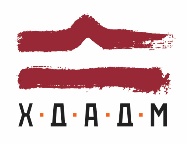 ХАРКІВСЬКА ДЕРЖАВНА АКАДЕМІЯ ДИЗАЙНУ І МИСТЕЦТВХАРКІВСЬКА ДЕРЖАВНА АКАДЕМІЯ ДИЗАЙНУ І МИСТЕЦТВХАРКІВСЬКА ДЕРЖАВНА АКАДЕМІЯ ДИЗАЙНУ І МИСТЕЦТВХАРКІВСЬКА ДЕРЖАВНА АКАДЕМІЯ ДИЗАЙНУ І МИСТЕЦТВФакультетОбразотворче мистецтвоРівень вищої освітидругий (магістр)Реставрації та експертизи творів мистецтваРік навчання1Галузь знань02 Культура і мистецтвоВид дисципліниНормативнаСпеціальність023 Образотворче мистецтво, декоративне мистецтво, реставраціяСеместр1МУЗЕЙНА СПРАВАСеместр 1 (осінь 2020)1 вересня — 15 грудняМУЗЕЙНА СПРАВАСеместр 1 (осінь 2020)1 вересня — 15 грудняМУЗЕЙНА СПРАВАСеместр 1 (осінь 2020)1 вересня — 15 грудняМУЗЕЙНА СПРАВАСеместр 1 (осінь 2020)1 вересня — 15 грудняВикладачШуліка Вячеслав Вікторович, доцент, PhD (канд. мист-ва)Шуліка Вячеслав Вікторович, доцент, PhD (канд. мист-ва)Шуліка Вячеслав Вікторович, доцент, PhD (канд. мист-ва)E-mailshulikavv@ukr.netshulikavv@ukr.netshulikavv@ukr.netЗаняття Середа 13.00–14.30, ауд. 404 (3 корпус) Середа 13.00–14.30, ауд. 404 (3 корпус) Середа 13.00–14.30, ауд. 404 (3 корпус)Консультації Середа 14.45–15.45  Середа 14.45–15.45  Середа 14.45–15.45 Адресак. 404, поверх 4, корпус 3, вул. Мистецтв 11к. 404, поверх 4, корпус 3, вул. Мистецтв 11к. 404, поверх 4, корпус 3, вул. Мистецтв 11Телефон057 706-03-50 (кафедра)	057 706-03-50 (кафедра)	057 706-03-50 (кафедра)	НаціональнаБалиECTSДиференціація А (внутрішня)Диференціація А (внутрішня)НаціональнаБалиECTSвідмінноАА+98–100задовільно64–74Dвідмінно90–100АА95–97задовільно60–63ЕвідмінноАА-90–94незадовільно35–59FXдобре82–89Внезадовільно(повторне проходження)0–34Fдобре75–81Снезадовільно(повторне проходження)0–34FДатаТемаВид заняттяЗмістГодинРубіжний контрольДеталі16.091лекціяІсторія музейної справи230.091лекціяІсторія музейної справи2Усне опитування16.092лекціяМузейний фонд. Склад музейного фонду. Державний облік музейних фондів.2Усне опитування14.103лекціяОблік нових надходжень, 2Усне опитування28.104лекціяНаукова інвентаризація музейних предметів. Зберігання музейних цінностей. Загальні правила зберігання. Музейні будівлі. Пожежна охорона. Організація охорони. Обладунок залів для експозиції. Обладунок фондів збереження. 2Усне опитування11.115лекціяРежим музейного зберігання. Температурно-вологістний режим. Світловий режим. Біорежим. Роздільне зберігання. 2Усне опитування25.116лекціяУпаковка та транспортування музейних предметів образотворчого мистецтва. 2Усне опитування2.127лекціяРеставраційна майстерня в музеї.1Усне опитуванняТемаФорма звітностіБали1Поточний контроль0–102Поточний контроль0–103Поточний контроль0–104Поточний контроль0–105Поточний контроль0–206Поточний контроль0–207Поточний контроль0–20Всього балів100БалиБалиБалиКритерії оцінювання0–200–40Критерії оцінюванняА+20 40 Студент в повному обсязі опанував матеріал теми, надав додаткові матеріали та приклади за темою. Відповів на додаткові питання. Розширив роботу до рівня тез до конференції. Подача акуратна, без помилокА17–19 37–39Студентв повному обсязі опанував матеріал теми, надав додаткові матеріали за темою. Подача акуратна, без помилокА-16 36 Студент в повному обсязі опанував матеріал теми, подача акуратна, без помилок В12–15 32–35 Студент в повному обсязі опанував матеріал теми, але зробив декілька незначних помилокС8–11 22–31 Студент в повному обсязі опанував матеріал теми, але  зробив значні помилки, є невеликі проблеми з форматуваннямD4–7 10–21 Студент не в повному обсязі опанував матеріал теми, робота виконана на недостатньому рівні із значними недоліками (недостатньо розкрита тема, малий обсяг, відсутність творчого підходу тощо), наявні проблеми з форматуваннямЕ1–3 1–9 Студент в недостатньому  обсязі опанував матеріал теми, виконана робота має багато значних недоліків (недостатньо розкрита тема, малий обсяг, невідповідність завданню, невчасна подача виконаної роботи, неохайність подання тощо).0 0 Пропуск рубіжного контролю